MINISTERO DELL’ ISTRUZIONE DELL’UNIVERSITA’ E DELLA RICERCAUFFICIO SCOLASTICO REGIONALE PER IL LAZIO LICEO SCIENTIFICO STATALE“TALETE”Roma, 06/10/2020Ai DocentiAl  Personale ATAp.c. Ai Genitoripc. Agli Studenti Alla DSGA  Sig.ra Paola LeoniSito webCircolare n. 42Oggetto: Alunni che non si avvalgono dell’I.R.C.   Liberatoria ingresso posticipato e uscita anticipata alunni minorenni.Si comunica ai genitori degli alunni minorenni che non si avvalgono dell’I.R.C., che hanno scelto come opzione:   1) uscita anticipata;2) ingresso posticipato;3) uscita a tutte le ore;che è disponibile (in allegato alla presente circolare) e sul Sito della scuola, nella sezione Modulistica, la  liberatoria per l’a.s. 2020/21.I genitori dovranno far pervenire tramite mail, entro lunedì 12 ottobre p.v., la dichiarazione debitamente compilata. La mail dovrà essere inviata all’indirizzo dedicato: segreteria.didattica@liceotalete.it.Si invitano i genitori ad inserire nell’oggetto la seguente indicazione: liberatoria-nomealunno-classe.Il Dirigente ScolasticoProf. Alberto CataneoFirma autografa sostituita a mezzo  stampa ai sensi dell’art. 3 comma 2 del d.lgs. n.39/1993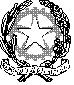 